Appendix 1. Hospital surgical pathway with the items inserted in the check list used during the real-time observations in the operating room [modified by de Vries et al.23]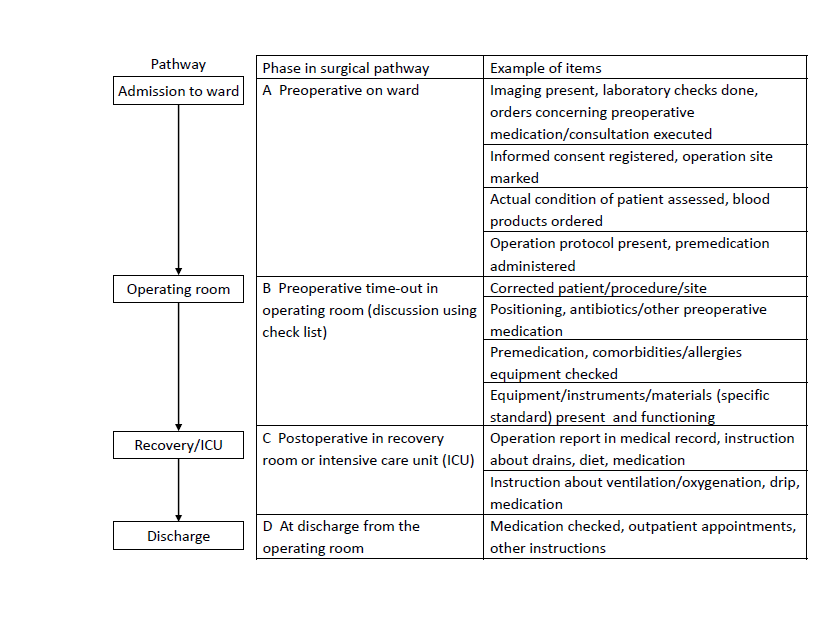 